								УТВЕРЖДАЮ								Главный  государственный 								санитарный  врач								Кореличского района                    					                                   _______________ А.В.ГерманюкО выявлении продукции, не соответствующей гигиеническим требованиям. 	В целях обеспечения  санитарно-эпидемического благополучия населении и недопущения  к обращению продукции,  представляющей потенциальную  опасность для здоровья людей,  санитарно-эпидемиологической службой Республики Беларусь продолжаются мероприятия технического (технологического, поверочного) характера по отбору проб и образцов непродовольственных товаров,  находящейся в реализации.По результатам испытаний выявлены непродовольственные товары, не соответствующие требованиям санитарно-эпидемического законодательства: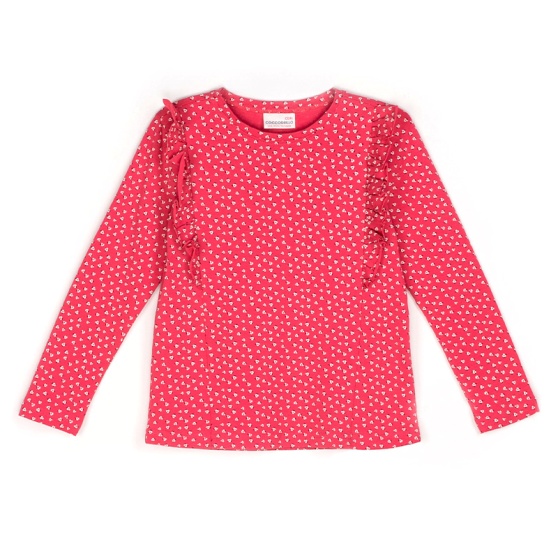 Джемпер для девочки, торговая марки «Coccodrillo», артикул Z20132101REB-009-134, ш.к.5904705427207, состав: 95% хлопок,  5% эластан, размер: рост 134, обхват груди 68, дата изготовления: май 2020. Изготовитель: Польша, CDRL S.A г.Пяново, ул.Квятова 2, 64-000 Костян. Страна производства: Индия.   Не соответствует требованиям ТР ТС 007/2011 «О безопасности продукции, предназначенной для детей и подростков», утв. Решением Комиссии Таможенного союза от 23.09.2011 №797,  Санитарных норм и правил «Требования к производству и    реализации отдельных    видов продукции    для детей», Гигиенического норматива «Показатели безопасности отдельных видов продукции для  детей»   утв.постановлением МЗ РБ от 20.12.2012 №200 по показателю «воздухопроницаемость»: фактическое значение составило 52 дм3/м2с, при нормируемом значении показателя не менее - 70 дм3/м2с (протокол испытаний ГУ «Витебский областной центр гигиены, эпидемиологии и общественного здоровья».Помощник врача - эпидемиолога                                       _________________                                                   В.А. Баравикова                      должность исполнителя                                                                                                     подпись                                                                                                 ФИО исполнителя